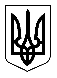 УкраїнаМЕНСЬКА МІСЬКА РАДАМенського району Чернігівської області(сорокова сесія сьомого скликання )РІШЕННЯ10 липня 2020 року	№ 313Про затвердження гр. Пиріг Р.М. (учаснику бойових дій) проєкту землеустрою щодо відведення земельної ділянки у власність за межами с. Ушня Менської ОТГРозглянувши звернення громадянина Пиріг Руслана Михайловича, учасника бойових дій (посвідчення серія УБД № 105124) щодо затвердження проєкту землеустрою щодо відведення земельної ділянки у власність для ведення особистого селянського господарства площею 2,00 га на території Менського району Чернігівської області за межами с. Ушня, подані документи, керуючись ст. 26 Закону України „Про місцеве самоврядування в Україні” та ст.ст. 12,116,118,121,126 Земельного кодексу України, Законом України «Про землеустрій» Менська міська рада В И Р І Ш И Л А :Затвердити проєкт землеустрою щодо відведення земельної ділянки по передачі у приватну власність для ведення особистого селянського господарства: - гр. Пиріг Руслану Михайловичу, площею 2,00 га кадастровий № 7423089000:04:000:0604, за межами с. Ушня, Менського району Чернігівської області. Передати у власність земельну ділянку для ведення особистого селянського господарства:- гр. Пиріг Руслану Михайловичу, площею 2,00 га кадастровий № 7423089000:04:000:0604, за межами с. Ушня, Менського району Чернігівської області. Контроль за виконанням рішення покласти на заступника міського голови з питань діяльності виконкому Менської міської ради Гайдукевича М.В. та постійну комісію з питань містобудування, будівництва, земельних відносин та охорони природи.Міський голова	Г.А. Примаков